	В  соответствии с Федеральным законом от 06.10.2003  № 131-ФЗ «Об общих принципах организации местного самоуправления в Российской Федерации»,  Федеральным законом от 27.07.2010 № 210-ФЗ «Об организации предоставления государственных и муниципальных услуг», Федеральным законом от 27.12.2019 № 472-ФЗ «О внесении изменений в Градостроительный кодекс Российской Федерации и отдельные законодательные акты Российской Федерации», статьей 51 Градостроительного кодекса Российской Федерации, статьей 30 Устава муниципального образования Соль-Илецкий городской округ Оренбургской области, постановлением администрации Соль-Илецкого городского округа от 08.02.2016 № 186-п «Об утверждении Порядка разработки, проведения экспертизы и утверждения административных регламентов предоставления муниципальных услуг»,  постановляю:         1. Внести следующие изменения в постановление администрации муниципального образования Соль-Илецкий городской округ от 23.07.2020 № 2136-п «Об утверждении административного регламента предоставления  муниципальной услуги «Выдача разрешения на строительство»:          1.1. Подпункт 10 и подпункт 11 пункта 21 приложения к постановлению изложить в новой редакции:         «10) копия решения об установлении или изменении зоны с особыми условиями использования территории в случае строительства объекта капитального строительства, в связи с размещением которого в соответствии с законодательством Российской Федерации подлежит установлению зона с особыми условиями использования территории, или в случае реконструкции объекта капитального строительства, в результате которой в отношении реконструированного объекта подлежит установлению зона с особыми условиями использования территории или ранее установленная зона с особыми условиями использования территории подлежит изменению (копия указанного решения не предоставляется в случае, предусмотренном частью 18 статьи 26 Федерального закона от 03.08.2018 № 342-ФЗ "О внесении изменений в Градостроительный кодекс Российской Федерации и отдельные законодательные акты Российской Федерации");»;        «11) копия договора о развитии территории в случае, если строительство, реконструкцию объектов капитального строительства планируется осуществлять в границах территории, в отношении которой органом местного самоуправления принято решение о комплексном развитии территории (за исключением случаев самостоятельной реализации РФ, субъектом РФ или муниципальным образованием решения о комплексном развитии территории или реализации такого решения юридическим лицом, определенным в соответствии с ГрК РФ или субъектом РФ).».         1.2. Подпункт 3 пункта 33 приложения к постановлению изложить в новой редакции:        «3) подача заявления о внесении изменений в разрешение на строительство в связи с продлением срока действия такого разрешения менее чем за 10  рабочих дней до истечения срока действия разрешения на строительство (за исключением случаев, предусмотренных частями 9 и 10  статьи 4 Федерального закона от 29.12.2004 № 191-ФЗ «О введении в действие Градостроительного кодекса Российской Федерации»).».         1.3. Подпункт 5 пункта 34 приложения к постановлению изложить в новой редакции:        «5)  подача заявления менее чем за 10 рабочих дней до истечения срока действия разрешения на строительство (за исключением случаев, предусмотренных частями 9 и 10  статьи 4 Федерального закона от 29.12.2004 № 191-ФЗ «О введении в действие Градостроительного кодекса Российской Федерации»).».         2. Настоящее постановление подлежит включению в областной регистр муниципальных нормативных правовых актов.         3.  Контроль за  исполнением настоящего постановления возложить на первого заместителя главы администрации городского округа – заместителя главы администрации городского округа  по строительству, транспорту, благоустройству и ЖКХ  Хафизова А.Р.         4. Постановление вступает в силу после его официального опубликования (обнародования).      Глава муниципального образованияСоль-Илецкий городской округ                                                        А.А.КузьминВерно 	Главный специалист организационного отдела                                                               Е.В.ТелушкинаРазослано: прокуратура, организационный отдел, отдел по строительству, транспорту, ЖКХ, дорожному хозяйству, газификации, отдел архитектуры, градостроительства и земельных отношений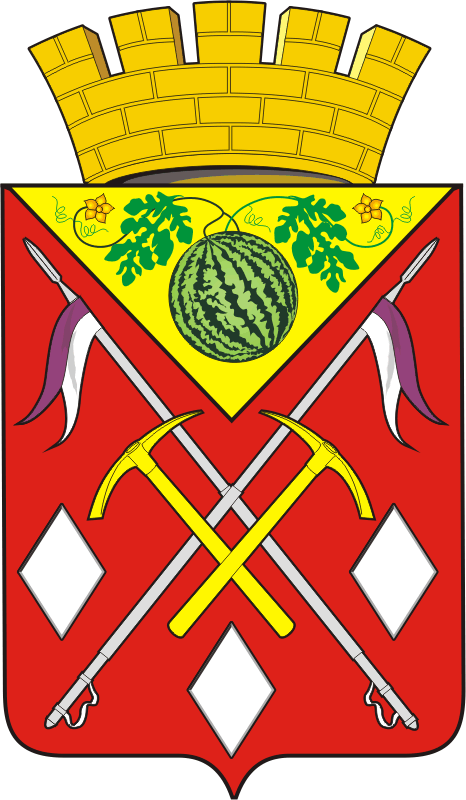 АДМИНИСТРАЦИЯМУНИЦИПАЛЬНОГО ОБРАЗОВАНИЯСОЛЬ-ИЛЕЦКИЙ ГОРОДСКОЙ ОКРУГОРЕНБУРГСКОЙ ОБЛАСТИПОСТАНОВЛЕНИЕ__________  №  _________О внесении изменений в постановление администрации муниципального образования Соль-Илецкий городской округ от 23.07.2020 № 2136-п «Об утверждении административного регламента предоставления муниципальной услуги «Выдача разрешения на строительство»